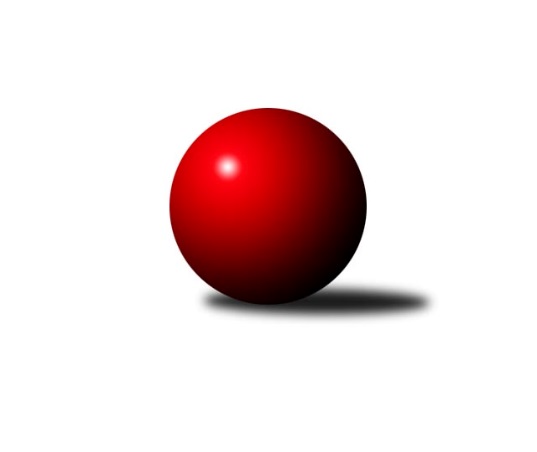 Č.9Ročník 2023/2024	18.11.2023Nejlepšího výkonu v tomto kole: 3362 dosáhlo družstvo: Kuželky Jiskra Hazlov 3. KLM A 2023/2024Výsledky 9. kolaSouhrnný přehled výsledků:TJ Sokol Údlice	- Kuželky Aš	6:2	3262:3140	14.0:10.0	18.11.CB Dobřany B	- TJ Kovohutě Příbram 	4:4	3191:3228	13.5:10.5	18.11.SK Škoda VS Plzeň 	- TJ Elektrárny Kadaň	6:2	3220:3187	12.0:12.0	18.11.Kuželky Jiskra Hazlov 	- TJ Sokol Duchcov B	6:2	3362:3306	15.0:9.0	18.11.TJ Teplice Letná	- KK Slavoj Praha B	7:1	3311:3051	19.5:4.5	18.11.TJ Lokomotiva Ústí n. L. 	- Kuželky Holýšov	7:1	3307:3194	14.0:10.0	18.11.Tabulka družstev:	1.	TJ Teplice Letná	9	6	1	2	46.0 : 26.0 	120.0 : 96.0 	 3320	13	2.	SK Škoda VS Plzeň	9	6	0	3	44.0 : 28.0 	119.5 : 96.5 	 3301	12	3.	TJ Sokol Údlice	9	6	0	3	42.0 : 30.0 	120.0 : 96.0 	 3236	12	4.	Kuželky Holýšov	8	5	0	3	35.5 : 28.5 	104.5 : 87.5 	 3293	10	5.	TJ Elektrárny Kadaň	8	5	0	3	35.0 : 29.0 	102.5 : 89.5 	 3253	10	6.	TJ Sokol Duchcov B	9	5	0	4	40.0 : 32.0 	113.5 : 102.5 	 3309	10	7.	Kuželky Jiskra Hazlov	9	4	0	5	38.5 : 33.5 	115.0 : 101.0 	 3246	8	8.	TJ Lokomotiva Ústí n. L.	9	4	0	5	37.0 : 35.0 	111.0 : 105.0 	 3179	8	9.	TJ Kovohutě Příbram	9	3	2	4	33.0 : 39.0 	103.5 : 112.5 	 3266	8	10.	KK Slavoj Praha B	8	3	0	5	25.0 : 39.0 	76.0 : 116.0 	 3134	6	11.	CB Dobřany B	8	2	1	5	20.0 : 44.0 	78.0 : 114.0 	 3192	5	12.	Kuželky Aš	9	1	0	8	20.0 : 52.0 	84.5 : 131.5 	 3119	2Podrobné výsledky kola:	 TJ Sokol Údlice	3262	6:2	3140	Kuželky Aš	Jaroslav Verner	143 	 159 	 148 	146	596 	 4:0 	 502 	 139	129 	 119	115	Vladimír Míšanek	Oldřich Fadrhons	121 	 135 	 159 	133	548 	 4:0 	 484 	 120	132 	 112	120	Vojtěch Mazák	Martin Vršan	160 	 138 	 122 	133	553 	 2:2 	 548 	 139	117 	 157	135	Jaroslav Solín	Vladimír Hurník *1	119 	 121 	 119 	125	484 	 1:3 	 478 	 122	126 	 120	110	František Mazák st.	Karel Valeš	126 	 132 	 158 	146	562 	 2:2 	 536 	 132	144 	 120	140	František Mazák ml.	Stanislav Šmíd ml.	149 	 131 	 130 	109	519 	 1:3 	 592 	 137	156 	 150	149	Radek Duhairozhodčí: Josef Strachoň st.střídání: *1 od 61. hodu Petr MakoNejlepší výkon utkání: 596 - Jaroslav Verner	 CB Dobřany B	3191	4:4	3228	TJ Kovohutě Příbram 	Milan Šimek	134 	 128 	 133 	143	538 	 3.5:0.5 	 509 	 134	125 	 121	129	Petr Polák	Milan Findejs	147 	 118 	 133 	134	532 	 1:3 	 572 	 144	129 	 160	139	David Hošek	Milan Vrabec *1	128 	 126 	 102 	142	498 	 3:1 	 495 	 119	122 	 122	132	Jiří Vokurka *2	Dominik Novotný	125 	 133 	 142 	146	546 	 3:1 	 567 	 121	165 	 137	144	Josef Hůda	Roman Lipchavský	131 	 129 	 127 	133	520 	 1:3 	 542 	 146	131 	 126	139	Luboš Řezáč	Jan Koubský	128 	 134 	 142 	153	557 	 2:2 	 543 	 138	139 	 129	137	Zdeněk Haasrozhodčí: Miloslav Kolaříkstřídání: *1 od 61. hodu Zdeněk Eichler, *2 od 61. hodu Tomáš ČížNejlepší výkon utkání: 572 - David Hošek	 SK Škoda VS Plzeň 	3220	6:2	3187	TJ Elektrárny Kadaň	Milan Vicher	150 	 143 	 131 	135	559 	 2:2 	 545 	 127	130 	 137	151	Daniel Lukáš	Jan Vacikar	129 	 156 	 129 	119	533 	 1:3 	 553 	 147	119 	 133	154	Karel Bučko	Jakub Kovářík *1	114 	 113 	 127 	123	477 	 1:3 	 517 	 124	135 	 115	143	Marcel Lukáš	Miloš Černohorský	149 	 134 	 120 	137	540 	 2:2 	 532 	 124	124 	 139	145	Petr Dvořák *2	Pavel Říhánek	135 	 135 	 133 	136	539 	 3:1 	 532 	 138	133 	 130	131	Michal Dvořák	Petr Svoboda	133 	 138 	 144 	157	572 	 3:1 	 508 	 145	125 	 119	119	Patrik Lojdarozhodčí: Miloslav Kolaříkstřídání: *1 od 61. hodu Karel Uxa, *2 od 61. hodu Jan AmbraNejlepší výkon utkání: 572 - Petr Svoboda	 Kuželky Jiskra Hazlov 	3362	6:2	3306	TJ Sokol Duchcov B	Milan Fanta	137 	 128 	 125 	140	530 	 1:3 	 532 	 145	141 	 138	108	Petr Kubita	Dominik Wittwar	146 	 154 	 150 	133	583 	 3:1 	 540 	 123	137 	 128	152	Michal Láska	Michal Tuček	125 	 134 	 109 	155	523 	 2:2 	 557 	 145	130 	 138	144	Jiří Semelka	Miroslav Repčík	152 	 151 	 163 	139	605 	 3.5:0.5 	 575 	 143	147 	 146	139	Miloš Civín	David Repčík	144 	 141 	 146 	147	578 	 3:1 	 553 	 130	136 	 138	149	František Kopecký	Pavel Repčík	147 	 132 	 130 	134	543 	 2.5:1.5 	 549 	 141	145 	 130	133	Zdeněk Kandlrozhodčí: Norbert SchneiderNejlepší výkon utkání: 605 - Miroslav Repčík	 TJ Teplice Letná	3311	7:1	3051	KK Slavoj Praha B	Petr Fabian	156 	 137 	 145 	141	579 	 3.5:0.5 	 540 	 146	137 	 118	139	Jindřich Valo	Jan Filip	156 	 140 	 157 	127	580 	 4:0 	 516 	 115	135 	 145	121	Jiří Kašpar	Lukáš Hanzlík	131 	 136 	 139 	142	548 	 2:2 	 539 	 139	145 	 134	121	Čeněk Zachař	Jan Hybš	139 	 155 	 129 	126	549 	 4:0 	 488 	 120	136 	 107	125	Karel Balliš	Josef Šálek	145 	 148 	 130 	134	557 	 4:0 	 468 	 137	114 	 108	109	Jiří Hendrych	Jan Salajka	122 	 133 	 122 	121	498 	 2:2 	 500 	 124	114 	 121	141	Aleš Králrozhodčí: Sabina FormánkováNejlepší výkon utkání: 580 - Jan Filip	 TJ Lokomotiva Ústí n. L. 	3307	7:1	3194	Kuželky Holýšov	Tomáš Zahálka	146 	 136 	 136 	141	559 	 3:1 	 539 	 134	126 	 153	126	Tomáš Lukeš	Josef Málek	132 	 146 	 138 	132	548 	 3:1 	 520 	 127	123 	 132	138	Jiří Šlajer	Jiří Šípek	151 	 135 	 113 	141	540 	 1:3 	 557 	 130	142 	 125	160	Martin Šlajer	Milan Grejtovský	161 	 141 	 133 	141	576 	 3:1 	 531 	 154	116 	 137	124	Michael Martínek	Eugen Škurla	124 	 128 	 140 	153	545 	 2:2 	 513 	 136	112 	 143	122	Viktor Šlajer	Tomáš Vrána	134 	 142 	 139 	124	539 	 2:2 	 534 	 145	127 	 130	132	Jan Laksarrozhodčí: Josef MatoušekNejlepší výkon utkání: 576 - Milan GrejtovskýPořadí jednotlivců:	jméno hráče	družstvo	celkem	plné	dorážka	chyby	poměr kuž.	Maximum	1.	Miloš Civín 	TJ Sokol Duchcov B	587.67	373.3	214.3	1.7	3/4	(610)	2.	David Hošek 	TJ Kovohutě Příbram 	574.25	379.0	195.3	2.2	6/6	(595)	3.	Petr Svoboda 	SK Škoda VS Plzeň 	573.45	383.8	189.7	4.5	5/5	(626)	4.	Jan Myslík 	Kuželky Holýšov	573.00	373.1	199.9	3.6	4/5	(624)	5.	Lukáš Hanzlík 	TJ Teplice Letná	571.85	377.8	194.1	3.3	5/6	(601)	6.	Radek Duhai 	Kuželky Aš	569.08	381.3	187.8	4.2	5/5	(593)	7.	Pavel Repčík 	Kuželky Jiskra Hazlov 	567.45	383.3	184.2	3.0	5/6	(615)	8.	Jan Hybš 	TJ Teplice Letná	567.05	375.3	191.8	5.4	5/6	(598)	9.	Milan Vicher 	SK Škoda VS Plzeň 	561.20	367.1	194.2	2.6	5/5	(614)	10.	Dominik Wittwar 	Kuželky Jiskra Hazlov 	559.96	369.4	190.5	2.8	6/6	(584)	11.	Martin Šlajer 	Kuželky Holýšov	558.80	377.1	181.8	7.0	5/5	(597)	12.	Jan Vacikar 	SK Škoda VS Plzeň 	557.20	374.4	182.8	5.0	5/5	(598)	13.	Jindřich Valo 	KK Slavoj Praha B	556.75	369.8	186.9	3.5	4/5	(582)	14.	Miroslav Repčík 	Kuželky Jiskra Hazlov 	556.63	368.0	188.6	3.1	6/6	(605)	15.	Josef Hůda 	TJ Kovohutě Příbram 	556.13	373.1	183.1	5.2	5/6	(568)	16.	Karel Bučko 	TJ Elektrárny Kadaň	555.30	371.0	184.3	3.8	5/5	(593)	17.	Zdeněk Haas 	TJ Kovohutě Příbram 	555.25	382.3	173.0	8.9	6/6	(582)	18.	Jan Filip 	TJ Teplice Letná	554.11	370.4	183.7	3.9	6/6	(598)	19.	Josef Šálek 	TJ Teplice Letná	554.08	367.4	186.7	3.0	6/6	(581)	20.	Dominik Novotný 	CB Dobřany B	554.00	365.8	188.2	4.4	4/4	(621)	21.	Stanislav Šmíd  ml.	TJ Sokol Údlice	553.94	368.1	185.9	3.4	6/6	(591)	22.	Petr Kubita 	TJ Sokol Duchcov B	553.75	369.1	184.7	5.6	4/4	(599)	23.	Karel Valeš 	TJ Sokol Údlice	551.88	371.1	180.8	4.0	6/6	(591)	24.	Jan Koubský 	CB Dobřany B	551.55	366.4	185.2	5.4	4/4	(601)	25.	Pavel Říhánek 	SK Škoda VS Plzeň 	551.45	371.9	179.6	5.4	5/5	(577)	26.	Oldřich Fadrhons 	TJ Sokol Údlice	550.00	365.2	184.9	6.1	5/6	(602)	27.	Petr Fabian 	TJ Teplice Letná	549.60	376.2	173.4	5.0	5/6	(579)	28.	Vladimír Hurník 	TJ Sokol Údlice	549.50	372.1	177.4	5.7	4/6	(571)	29.	Michal Dvořák 	TJ Elektrárny Kadaň	549.05	376.0	173.1	6.1	5/5	(564)	30.	Jiří Šlajer 	Kuželky Holýšov	548.75	373.3	175.5	6.8	4/5	(603)	31.	Milan Grejtovský 	TJ Lokomotiva Ústí n. L. 	548.68	364.7	184.0	2.9	5/5	(602)	32.	Alexandr Trpišovský 	TJ Teplice Letná	548.50	371.6	176.9	4.3	5/6	(579)	33.	Jiří Semelka 	TJ Sokol Duchcov B	548.44	382.2	166.3	7.4	3/4	(584)	34.	Daniel Lukáš 	TJ Elektrárny Kadaň	546.88	374.3	172.6	6.5	4/5	(566)	35.	Josef Málek 	TJ Lokomotiva Ústí n. L. 	546.52	366.6	180.0	4.5	5/5	(570)	36.	Jan Laksar 	Kuželky Holýšov	545.80	365.6	180.2	3.7	5/5	(573)	37.	Jiří Vokurka 	TJ Kovohutě Příbram 	545.80	370.1	175.7	6.0	5/6	(578)	38.	Milan Vrabec 	CB Dobřany B	545.44	365.2	180.3	5.1	4/4	(577)	39.	Pavel Repčík 	Kuželky Jiskra Hazlov 	545.25	379.0	166.3	8.3	4/6	(555)	40.	Patrik Lojda 	TJ Elektrárny Kadaň	545.00	367.4	177.6	4.8	4/5	(575)	41.	František Kopecký 	TJ Sokol Duchcov B	544.38	374.8	169.5	6.5	4/4	(598)	42.	Miloš Černohorský 	SK Škoda VS Plzeň 	543.53	368.0	175.5	5.4	5/5	(560)	43.	Marcel Lukáš 	TJ Elektrárny Kadaň	543.05	361.1	182.0	4.3	5/5	(582)	44.	David Repčík 	Kuželky Jiskra Hazlov 	541.46	367.4	174.0	6.0	6/6	(578)	45.	Luboš Řezáč 	TJ Kovohutě Příbram 	541.00	358.7	182.3	5.2	5/6	(586)	46.	Michael Martínek 	Kuželky Holýšov	540.50	358.3	182.2	6.9	5/5	(558)	47.	Tomáš Zahálka 	TJ Lokomotiva Ústí n. L. 	540.25	354.7	185.6	5.7	4/5	(587)	48.	Martin Vršan 	TJ Sokol Údlice	540.10	362.0	178.2	5.5	5/6	(598)	49.	Michal Láska 	TJ Sokol Duchcov B	539.08	368.6	170.5	7.7	4/4	(566)	50.	Tomáš Lukeš 	Kuželky Holýšov	538.08	365.0	173.1	4.2	4/5	(554)	51.	Zdeněk Kandl 	TJ Sokol Duchcov B	537.42	360.8	176.6	5.3	3/4	(549)	52.	Viktor Šlajer 	Kuželky Holýšov	537.31	370.1	167.3	6.3	4/5	(582)	53.	Jaroslav Solín 	Kuželky Aš	536.85	371.0	165.9	7.0	4/5	(576)	54.	Milan Findejs 	CB Dobřany B	535.67	370.4	165.3	5.8	4/4	(583)	55.	Miroslav Wedlich 	TJ Lokomotiva Ústí n. L. 	529.92	369.5	160.4	8.1	4/5	(584)	56.	Čeněk Zachař 	KK Slavoj Praha B	527.60	358.3	169.3	6.1	5/5	(556)	57.	Jan Salajka 	TJ Teplice Letná	525.42	365.6	159.8	8.8	4/6	(545)	58.	Jan Hák 	TJ Sokol Údlice	522.63	364.1	158.5	9.0	4/6	(561)	59.	Petr Polák 	TJ Kovohutě Příbram 	522.60	357.9	164.8	7.3	5/6	(574)	60.	Tomáš Vrána 	TJ Lokomotiva Ústí n. L. 	519.94	365.3	154.7	8.4	4/5	(581)	61.	František Mazák  ml.	Kuželky Aš	518.56	355.7	162.9	8.7	4/5	(541)	62.	František Dobiáš 	TJ Sokol Údlice	517.75	359.5	158.3	7.0	4/6	(536)	63.	Tomáš Číž 	TJ Kovohutě Příbram 	513.83	353.5	160.3	7.6	4/6	(565)	64.	Milan Šimek 	CB Dobřany B	512.50	357.8	154.8	8.3	3/4	(566)	65.	Roman Lipchavský 	CB Dobřany B	512.33	354.6	157.7	9.9	3/4	(567)	66.	Jakub Kovářík 	SK Škoda VS Plzeň 	511.88	348.6	163.3	8.8	4/5	(566)	67.	František Mazák  st.	Kuželky Aš	510.80	367.4	143.4	13.5	5/5	(545)	68.	Petr Mako 	TJ Sokol Údlice	510.00	352.0	158.0	8.8	4/6	(532)	69.	Aleš Král 	KK Slavoj Praha B	507.73	355.3	152.5	7.6	5/5	(570)	70.	Karel Balliš 	KK Slavoj Praha B	506.95	351.6	155.4	5.6	5/5	(548)	71.	Jiří Hendrych 	KK Slavoj Praha B	490.47	352.1	138.4	15.5	5/5	(527)	72.	Vladimír Míšanek 	Kuželky Aš	478.69	336.2	142.5	13.0	4/5	(513)	73.	Filip Střeska 	Kuželky Jiskra Hazlov 	476.75	332.0	144.8	12.0	4/6	(499)	74.	Vojtěch Mazák 	Kuželky Aš	471.83	338.1	133.8	17.3	4/5	(495)		Josef Dvořák 	KK Slavoj Praha B	596.00	387.7	208.3	2.5	3/5	(604)		Jaroslav Verner 	TJ Sokol Údlice	596.00	395.0	201.0	5.0	1/6	(596)		Vít Veselý 	Kuželky Aš	575.25	377.0	198.3	5.0	1/5	(594)		David Horák 	TJ Sokol Duchcov B	572.17	376.8	195.3	2.5	2/4	(595)		Zdeněk Ransdorf 	TJ Sokol Duchcov B	572.00	373.0	199.0	3.0	1/4	(572)		Lukáš Janko 	KK Slavoj Praha B	569.50	368.5	201.0	2.5	1/5	(575)		Martin Provazník 	CB Dobřany B	569.00	376.5	192.5	7.5	1/4	(582)		Václav Mašek 	Kuželky Aš	565.00	367.0	198.0	6.0	1/5	(565)		Jiří Zemánek 	TJ Sokol Duchcov B	560.00	388.5	171.5	3.5	2/4	(563)		Ondřej Bína 	Kuželky Jiskra Hazlov 	552.83	372.2	180.7	4.7	3/6	(564)		Eugen Škurla 	TJ Lokomotiva Ústí n. L. 	551.83	382.7	169.2	6.2	2/5	(558)		Jiří Müller 	TJ Sokol Duchcov B	545.50	362.5	183.0	7.0	1/4	(553)		Dominik Kopčík 	Kuželky Aš	537.00	362.0	175.0	9.0	1/5	(537)		Zdeněk Rauner 	TJ Lokomotiva Ústí n. L. 	535.00	360.0	175.0	4.0	1/5	(535)		Martin Zahálka  st.	TJ Lokomotiva Ústí n. L. 	535.00	370.0	165.0	9.0	1/5	(535)		Jan Ambra 	TJ Elektrárny Kadaň	533.00	355.0	178.0	9.0	3/5	(550)		Jiří Šípek 	TJ Lokomotiva Ústí n. L. 	526.75	363.0	163.8	8.4	2/5	(553)		Karel Uxa 	SK Škoda VS Plzeň 	521.67	366.7	155.0	10.0	3/5	(529)		Petr Dvořák 	TJ Elektrárny Kadaň	519.67	357.7	162.0	9.5	2/5	(546)		Michal Tuček 	Kuželky Jiskra Hazlov 	517.50	351.5	166.0	7.0	2/6	(523)		Jiří Kašpar 	KK Slavoj Praha B	516.00	377.0	139.0	11.0	1/5	(516)		Miroslav Bubeník 	KK Slavoj Praha B	515.00	362.0	153.0	6.0	1/5	(515)		Milan Fanta 	Kuželky Jiskra Hazlov 	512.00	356.5	155.5	5.8	2/6	(530)		Petr Sedláček 	KK Slavoj Praha B	509.00	357.0	152.0	8.0	1/5	(509)		Daniel Kulhánek 	KK Slavoj Praha B	507.17	351.8	155.3	9.0	2/5	(548)		Radovan Duhai 	Kuželky Aš	488.00	331.0	157.0	10.0	1/5	(488)		Josef Fišer 	CB Dobřany B	479.00	342.0	137.0	14.0	1/4	(479)		Jaroslav Vorlický 	TJ Lokomotiva Ústí n. L. 	470.67	329.3	141.3	13.0	3/5	(483)		Zdeněk Eichler 	CB Dobřany B	464.00	330.0	134.0	11.0	1/4	(464)Sportovně technické informace:Starty náhradníků:registrační číslo	jméno a příjmení 	datum startu 	družstvo	číslo startu24645	Karel Uxa	18.11.2023	SK Škoda VS Plzeň 	4x21935	Zdeněk Eichler	18.11.2023	CB Dobřany B	2x24972	Eugen Škurla	18.11.2023	TJ Lokomotiva Ústí n. L. 	4x1880	Jiří Šípek	18.11.2023	TJ Lokomotiva Ústí n. L. 	5x1666	Jaroslav Verner	18.11.2023	TJ Sokol Údlice	1x1256	Jiří Kašpar	18.11.2023	KK Slavoj Praha B	1x18617	Michal Tuček	18.11.2023	Kuželky Jiskra Hazlov 	2x
Hráči dopsaní na soupisku:registrační číslo	jméno a příjmení 	datum startu 	družstvo	Program dalšího kola:10. kolo23.11.2023	čt	17:00	Kuželky Holýšov - CB Dobřany B (dohrávka z 8. kola)	25.11.2023	so	10:00	TJ Sokol Údlice - CB Dobřany B	25.11.2023	so	10:00	SK Škoda VS Plzeň  - Kuželky Holýšov	25.11.2023	so	11:00	Kuželky Jiskra Hazlov  - Kuželky Aš	25.11.2023	so	12:30	TJ Teplice Letná - TJ Elektrárny Kadaň	25.11.2023	so	14:00	TJ Lokomotiva Ústí n. L.  - TJ Kovohutě Příbram 	25.11.2023	so	18:00	KK Slavoj Praha B - TJ Sokol Duchcov B	Nejlepší šestka kola - absolutněNejlepší šestka kola - absolutněNejlepší šestka kola - absolutněNejlepší šestka kola - absolutněNejlepší šestka kola - dle průměru kuželenNejlepší šestka kola - dle průměru kuželenNejlepší šestka kola - dle průměru kuželenNejlepší šestka kola - dle průměru kuželenNejlepší šestka kola - dle průměru kuželenPočetJménoNázev týmuVýkonPočetJménoNázev týmuPrůměr (%)Výkon1xMiroslav RepčíkHazlov 6052xMiroslav RepčíkHazlov 112.886051xJaroslav VernerÚdlice5963xDominik WittwarHazlov 108.785833xRadek DuhaiAš5921xDavid RepčíkHazlov 107.845782xDominik WittwarHazlov 5831xJaroslav VernerÚdlice107.785962xJan FilipTeplice5803xMiloš CivínDuchcov B107.285751xPetr FabianTeplice5792xJan FilipTeplice107.09580